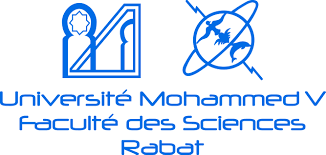 Service de Documentation –SDICFormulaire d’inscription à la bibliothèque de la FacultéAnnée universitaire 2018-2019Nom :Prénom :Code : C.I.N.   :Filière :Email (en Majuscule) :Téléphone portable :                                   Téléphone fixe : NB : Vous êtes tenu de respecter le règlement de la bibliothèque et d’aviser le service de prêt en cas de changement de vos coordonnées.Fait le :                                                            Signature de l’étudiant